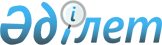 Об установлении перечня памятных дат и праздничных дней, кратности оказания социальной помощи и установление размера социальной помощи для отдельно взятой категории получателей
					
			Утративший силу
			
			
		
					Решение Жылыойского районного маслихата Атырауской области от 11 декабря 2013 года № 17-22. Зарегистрировано Департаментом юстиции Атырауской области 19 декабря 2013 года № 2823. Утратило силу решением Жылыойского районного маслихата Атырауской области от 28 сентября 2021 года № 9-6 (вводится в действие по истечении десяти календарных дней после дня его первого официального опубликования)
      Сноска. Утратило силу решением Жылыойского районного маслихата Атырауской области от 28.09.2021 № 9-6 (вводится в действие по истечении десяти календарных дней после дня его первого официального опубликования).
      В соответствии со статьей 6 Закона Республики Казахстан от 23 января 2001 года "О местном государственном управлении и самоуправлении в Республике Казахстан" и Постановлением Правительства Республики Казахстан от 21 мая 2013 года № 504 "Об утверждении Типовых правил оказания социальной помощи, установления размеров и определения перечня отдельных категорий нуждающихся граждан", и рассмотрев постановление районного акимата от 10 декабря 2013 года № 633 районный маслихат РЕШИЛ:
      1.  Установить перечень памятных дат и праздничных дней для оказания социальной помощи, а также кратность оказания социальной помощи согласно приложению 1 к настоящему решению.

      2.  Установить согласованный с акиматом области единый размер социальной помощи к памятным датам и праздничным дням, для отдельно взятой категории получателей согласно приложению 2 к настоящему решению.

      3.  Контроль за исполнением настоящего решения возложить на постоянную комиссию (Б. Султанова) районного маслихата по проблемам экономики и бюджета.

      4.  Настоящее решение вступает в силу со дня государственной регистрации в органах юстиции, вводится в действие по истечении десяти календарных дней после дня его первого официального опубликования и распространяется на правоотношения, возникшие с 1 июня 2013 года.

 Перечень памятных дат и праздничных дней для оказания социальной помощи, а также кратность оказания социальной помощи
      Сноска. Приложение 1 в редакции решения Жылыойского районного маслихата Атырауской области от 22.05.2017 № 10-5 (вводится в действие по истечении десяти календарных дней после дня его первого официального опубликования). Размер социальной помощи для отдельно взятой категории получателей социальной помощи к памятным датам и праздничным дням
      Сноска. Приложение 2 в редакции решения Жылыойского районного маслихата Атырауской области от 29.09.2020 № 52-2 (вводится в действие по истечении десяти календарных дней после дня его первого официального опубликования); с изменениями, внесенными решением Жылыойского районного маслихата Атырауской области от 19.04.2021 № 5-1 (вводится в действие по истечении десяти календарных дней после дня его первого официального опубликования).
      Расшифрование аббревиатуры:
      ССР – Советские Социалистические Республики. 
      АЭС – Атомная электростанция
					© 2012. РГП на ПХВ «Институт законодательства и правовой информации Республики Казахстан» Министерства юстиции Республики Казахстан
				
      Председатель ХVII сессии
районного маслихата

А. Балжигитов

      Секретарь районного маслихата

М. Кенганов
Приложение 1 к решению районного маслихата от 11 декабря 2013 года № 17-22
№
Памятные даты и праздничные дни
Кратность
1
День защитника Отечества
Один раз в год
2
День ликвидации последствии катастрофы на Чернобыльской атомной электростанции (далее - Чернобыльская АЭС)
Один раз в год
3
День Победы
Один раз в год
4
День защиты детей
Один раз в год
5
День инвалидов
Один раз в годПриложение 2 к решению районного маслихата от 11 декабря 2013 года № 17-22
№
Категории получателей социальной помощи
Памятные даты и праздничные дни
Размер социальной помощи, тенге
1
1) участники и инвалиды Великой Отечественной войны;
День Победы
1 000 000
1
2) военнослужащие, а также лица начальствующего и рядового состава органов внутренних дел и государственной безопасности бывшего Союза Советских Социалистических Республик, проходившие в период Великой Отечественной войны службу в городах, участие в обороне которых засчитывалось до 1 января 1998 года в выслугу лет для назначения пенсии на льготных условиях, установленных для военнослужащих частей десйтвующей армии;
День Победы
100 000
1
3) лица вольнонаемного состава Советской Армии, Военно-Морского Флота, войск и органов внутренних дел и государственной безопасности бывшего Союза ССР, занимавшие штатные должности в воинских частях, штабах, учреждениях, входивших в состав действующей армии в период Великой Отечественной войны, либо находившиеся в соответствующие периоды в городах, участие в обороне которых засчитывалось до 1 января 1998 года в выслугу лет для назначения пенсии на льготных условиях, установленных для военнослужащих частей действующей армии;
День Победы
100 000
1
4) граждане, работавшие в период блокады в городе Ленинграде на предприятиях, в учреждениях и организациях города и награжденные медалью "За оборону Ленинграда" и знаком "Житель блокадного Ленинграда";
День Победы
60 000
1
5) несовершеннолетние узники концлагерей, гетто и других мест принудительного содержания, созданных фашистами и их союзниками в период Второй мировой войны;
День Победы
60 000
1
6) семьи военнослужащих, партизан, подпольщиков, лиц, указанных в статьях 4- 6 настоящего Закона, погибших (пропавших без вести) или умерших в результате ранения, контузии или увечья, полученных при защите бывшего Союза ССР, исполнении иных обязанностей воинской службы (служебных обязанностей), или вследствие заболевания, связанного с пребыванием на фронте;
День Победы
100 000
1
7) лица, награжденные орденами и медалями бывшего Союза ССР за самоотверженный труд и безупречную воинскую службу в тылу в годы Великой Отечественной войны;
День Победы
100 000
1
8) лица, проработавшие (прослужившие) не менее шести месяцев с 22 июня 1941 года по 9 мая 1945 года и не награжденные орденами и медалями бывшего Союза ССР за самоотверженный труд и безупречную воинскую службу в тылу в годы Великой Отечественной войны;
День Победы
30 000
2
1) военнослужащие Советской Армии, Военно-Морского флота, Комитета государственной безопасности, лица начальствующего и рядового состава Министерства внутренних дел бывшего Союза ССР (включая военных специалистов и советников), которые в соответствии с решениями правительственных органов бывшего Союза ССР принимали участие в боевых действиях на территории других государств; 

военнообязанные, призывавшиеся на учебные сборы и направлявшиеся в Афганистан в период ведения боевых действий; 

военнослужащие автомобильных батальонов, направлявшиеся в Афганистан для доставки грузов в эту страну в период ведения боевых действий;

 военнослужащие летнего состава, совершавшие вылеты на боевые задания в Афганистан с территории бывшего Союза ССР; 

рабочие и служащие, обслуживавшие советский воинский контингент в Афганистане, получившие ранения, контузии или увечья либо награжденные орденами и медалями бывшего Союза ССР за участие в обеспечении боевых действий;

2) военнослужащие, ставшие инвалидами вследствие ранения, контузии, увечья, полученных при защите бывшего Союза ССР, исполнении иных обязанностей воинской службы в другие периоды, или вследствия заболевания, связанного с пребыванием на фронте, а также при прохождении воинской службы в Афганистане или других государствах, в которых велись боевые действия;

3) семьи военнослужащих, погибших (пропавших без вести) или умерших вследствие ранения, контузии, увечья, заболевания, полученных в период боевых действий в Афганистане или в других государствах, в которых велись боевые действия.

4) военнослужащие Республики Казахстан, выполнявшие задачи согласно межгосударственным договорам и соглашениям по усилению охраны границы Содружества Независимых Государств на таджикско-афганском участке;

5) военнослужащие Республики Казахстан, принимавшие участие в качестве миротворцев в международной миротворческой операции в Ираке;

6) военнослужащие, а также лица начальствующего и рядового состава органов внутренних дел и государственной безопасности бывшего Союза ССР, принимавшие участие в урегулировании межэтнического конфликта в Нагорном Карабахе.
День защитника Отечества

День защитника Отечества
100 000

100 000
3
1) лица, принимавшие участие в ликвидации последствий катастрофы на Чернобыльской АЭС в 1986-1987 годах, других радиационных катастроф и аварий на объектах гражданского или военного назначения, а также участвовавшие непосредственно в ядерных испытаниях;

2) лица из числа участников ликвидации последствий катастрофы на Чернобыльской АЭС в 1988-1989 годах, эвакуированных (самостоятельно выехавших) из зон отчуждения и отселения в Республику Казахстан, включая детей, которые на день эвакуации находились во внутриутробном состоянии;

3) лица, ставшие инвалидами вследствие катастрофы на Чернобыльской АЭС и других радиационных катастроф и аварий на объектах гражданского или военного назначения, ядерных испытаний, и их дети, инвалидность которых генетически связана с радиационным облучением одного из родителей;
День ликвидации аварии на Чернобыльской атомной электростанции
100 000
4
Инвалиды первой, второй, третьей группы
День инвалидов
20 000
5
Ребенок – инвалид, за исключением лиц, которым установлена группа инвалидности
День защиты детей
20 000